__________________________________________________________________________________Global Registration Identifier for Donors (GRID) 
Implementation Plan 

(Template Prepared by the WMDA GRID Implementation Task-Force)__________________________________________________________________________________Implementation Plan PurposeThis document outlines the Issuing Organization’s plan (impact assessment, scope, risk, key activities, resources) to implement the Global Registration Identifier for Donors (GRID).Overview and Background InformationWhat is GRIDThe GRID provides a standard format to be used by donor registries and designated donor centres that issue donor identifiers, hereafter referred to as "issuing organizations" (IO). The GRID assures that every donor is assigned a globally unique identifier; thus, reducing the risk of misidentification. GRID will eliminate the possibility of two donors having the same identifier across the global network.The GRID ProjectIssuing Organizations (IO) facilitate exchange of HPC products throughout the world. To improve communication across national and international borders, and to prevent errors in identification of donors, a system to uniquely and consistently identify potential donors on a global scale is needed. To this end, the World Marrow Donor Association (WMDA) is working in collaboration with ICCBBA (the international standards organization responsible for management of the ISBT 128 Standard) to develop and implement a Global Registration Identifier for Donors (GRID). The GRID Project is a multi-phase, multi-year effort to achieve implementation on an international basis.Through a five-phased implementation process, the GRID project will essentially move issuing organizationsFROM: Use of disparate formats and methodologies to assign donor identifiers that do not assure global uniqueness TO: A standard, consistent system that assigns a globally unique identifier to potential HPC donors.It is believed that the GRID will improve electronic communication, traceability, and accuracy in unambiguously identifying potential donors by standardizing systems of donor identification across the globe.Purpose of GRIDThe purpose of the GRID is to:Reduce the risk of misidentification of HPC donors, due to the lack of global uniqueness of identifiers;Provide a standard eye-readable format for the donor identifier that can be used by humans;Provide a standard machine-readable format for the donor identifier that can be used by computer systems;Incorporate check characters for manual editing control;Provide consistent documentation;Introduce traceability of donors.Project Goals and ObjectivesThe goal of this project is to successfully implement GRID for insert name of IO within the timelines set forth by WMDA.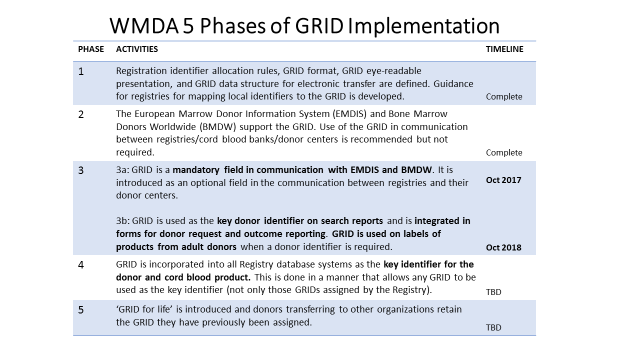 ScopeFor insert name of your IO, implementation of the GRID applies to unrelated HPC donors and potential donorsPlanning and preparation for GRID implementation affects the following entities affiliated with insert name of IO:(List the applicable entities affiliated with your IO that may be affected by the GRID project.  They may include, but are not limited to the following):Unrelated HPC donor registries;Donor centres that recruit adult volunteer donors;Other recruitment partners;Marrow collection and apheresis centres;Transplant centres; Donor testing laboratories;Sample draw sites;Sample repositories;Outcome data registries;Courier and cryo-product shippers;Software developers;Label vendors;Other organisations that provide or utilize products or services of these entitiesRisksThis section outlines specific risks associated to the project and how each risk will be mitigated.Prioritization of this project in regard to other on-going projects at your IO		Add a description, including how this risk is mitigated. Availability of resources at facility to perform required project tasks	Add a description, including how this risk is mitigated.Add any additional risks identified by your IO.The following risks and mitigations were identified:	Add additional rows if neededImpact AssessmentThis section outlines both internal IO systems, processes, departments/areas, and external stakeholders impacted by the GRID project during and after implementation. Internal IO ImpactOutline internal departments/areas, groups impacted (such as Information Technology (IT), trainers, Transplant Centres, Apheresis staff, Operating Room staff, Laboratory, Couriers, and others).Outline systems, processes and procedures impacted.Add other internal specific impacts.Add additional rows if neededExternal Stakeholders Impact Add additional rows if neededResourcesThis section outlines resources (such as people, equipment, procedures, training, validation) needed to implement GRID at the IO.People: The table below lists anticipated resources and time commitment (Note: EXAMPLE ONLY)Educational Resources Project Team and Oversight AuthorityDescribe the organisational structure of the project team and stakeholders, preferably providing a graphical depiction.  A narrative description is also acceptable.Implementation Plan TasksThis section provides a high-level outline of the project’s most significant activities and associated timelines. The table below provides suggested examples of tasks; please customize for the specific plans and conditions of your IOImplementation Plan ApprovalApproval of the Project Implementation Plan (by Senior Leadership, Medical Director and others with appropriate knowledge and authority as determined by facility) indicates an understanding of the purpose and content described in this document. By signing this document, each individual agrees work should be initiated on this project and necessary resources should be committed as described herein.Revision HistoryReferencesList any relevant references that will be useful for the IO in GRID implementation.Issuing Organisation name (IO)[Type here]Issuing Organisation number (ION)[Type here]IO address[Type here]RiskLevel of Risk (low, medium, high)MitigationInternal System or Process ImpactedDepartment/ AreaDescription of ImpactExternal StakeholderDescription of ImpactResource NameDepartmentMain ResponsibilitiesTime Commit-ment Project management and coordination (project lead)25%Quality AssuranceEnsure regulatory and relevant internal requirements are followed15%CommunicationsCommunicate GRID information to all stakeholders5%ITMake software changes Update validation plan(s)Execute validation(s)25%OperationsDevelop procedures Education & TrainingDevelop and deliver training Project Management ToolsProject Management Tools1GRID Implementation Plan Template (this document)Education ResourcesEducation Resources2Global Registration Identifier for Donors (GRID): WMDA Guide to Understanding and Preparing for GRID Implementation. https://share.wmda.info/display/GRID 3GRID Frequently Asked Questions  https://share.wmda.info/display/GRID/questions/all4ISBT-128 Standard - Global Registration Identifier for Donors: ION Database and GRID Rules (ST-015) https://www.iccbba.org/docs/tech-library/technical/st-015-isbt-128-standard-global-registration-identifier-for-donors-ion-database-and-grid-rules.pdf 5ISBT-128 Standard Technical Specification (ST-001) https://www.iccbba.org/docs/tech-library/technical/st-001-isbt-128-standard-technical-specification.pdfTask NameCompletion Target date1Identify anticipated resources to work on the GRID implementation effortEnsure your senior leadership understands and supports the need to pursue GRID implementation.Staff resourcesMonetary resources2Form a core implementation teamEnsure cross-functional representationIdentify a team leadEstablish a framework for team governance, member roles and responsibilities, meetings, charter, etc.3Ensure the core team gains a comprehensive understanding of the GRID requirements, including:A complete understanding of the GRID requirements and the long-term vision  A comprehensive understanding of the implementation phases A-E and the importance of meeting the expectations and timeline for each phase.4Develop Initial GRID implementation plan•	The overall implementation plan should take into account each phase of implementation.5Obtain implementation plan approvals as per facility requirements.6Apply for an Issuing Organization Number (ION) thru WMDA (if not already assigned)7Compare current donor identifier format to GRID requirements8Determine format for new donor identifier within the GRID for adult products9Determine method for mapping local identifiers to the GRID10Determine method for mapping local identifiers to the GRID11Conduct initial assessment of impact on internal IO operations and processes12Identify external partners; these may include, but are not limited to:Unrelated HPC donor registries;Donor centres that recruit adult volunteer donors;Other recruitment partners;Marrow collection and apheresis centres;Transplant centres; Donor testing laboratories;Sample draw sites;Sample repositories;Outcome data registries;Courier and cryo-product shippers;Software developers;Label vendors;Other organizations that provide or utilize products or services of these entities13Conduct assessment of impact on external stakeholders, partners, and donorsConsider conducting a survey with stakeholders to obtain their perception of impact, including:how partners currently record the donor identifier, both manually and electronically;how donor identifiers are mapped for traceability; how product collection centers, and sample draw sites label their samples and products;how transplant centers accept and read sample and product labels; how laboratories' instrumentation reads sample labels at receipt and testing;How electronic interfaces need to be adapted.14Complete technology needs assessmentEngage Information Technology (IT) resources in needs assessment and throughout the GRID implementation processAssess requirements for interchange with EMDIS and BMDW, as well as other IOs and donor centersDetermine software needs and identify options for software development, if applicable Assess equipment needs, including printers, scanners, labels to produce machine-readable GRID if applicable15Select Vendors, as applicableIdentify, assess and qualify potential vendor(s) for equipment, software and software development Complete vendor selection and vendor agreement(s)Work closely with selected vendors, particularly software developers, to ensure they understand all GRID requirementsEnsure software developer adheres to the specific requirements for electronic, machine-readable presentation of the GRID16Develop a comprehensive Communication PlanTo include internal and external stakeholders 17Familiarize or educate applicable staff on GRID and ISBT 128 basic concepts.Note: refer to the ICCBBA website and education presentations listed in section H of this plan  18Develop a complete IT Implementation Plan to include:Interfaces with others’ applications: EMDIS, HLA and IDM testing labs, partner registries, collection centers, transplant centers, donor centers, etc.Applications that record donor informationValidation of software changesStrategies to handle both, previous donor identifier and GRID during a transition periodStrategy to move to GRID as the sole key identifier for a donor in your IO software and on search reports, forms, letters, …19Develop validation plan and obtain approvals to test the operation and performance of all application changes 20Execute validation, document and obtain approvals of each validation results.   21Establish or update policies, procedures and forms to incorporate GRID for donor identification22Identify training needs and develop specific training, as needed23Ensure completion of each task of the GRID Readiness Checklist24Determine the target date for GRID implementation25Proceed with implementation and begin using new GRID for donor identification26Perform and document post implementation review/effectiveness assessment.Approver NameTitle SignatureDateVersionDescription of Changes